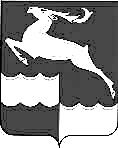 РОССИЙСКАЯ ФЕДЕРАЦИЯНЕДОКУРСКИЙ СЕЛЬСКИЙ  СОВЕТ ДЕПУТАТОВКЕЖЕМСКОГО РАЙОНА КРАСНОЯРСКОГО КРАЯРЕШЕНИЕ  23  сентября 2015года		       п. Недокура		     № 2-2рО назначении конкурса по отбору кандидатов на должность Главы  Недокурского сельсоветаВ соответствии с частью 2.1 статьи 36 Федерального закона от 06.10.2003 № 131-ФЗ «Об общих принципах организации  местного самоуправления в Российской Федерации», Законом Красноярского края от 01.12.2014  № 7-2884 «О некоторых вопросах организации органов местного самоуправления в Красноярском крае», Решением  Недокурского сельского Совета от 23.06.2015г. № 64-295 «Об утверждении Положения о порядке проведения конкурса по отбору кандидатовна должность главы Недокурского сельсовета,» руководствуясь статьями 12 и  21 Устава Недокурского сельсовета , Недокурский сельский  Совет депутатов РЕШИЛ:1. Назначить на 29.10. 2015 года проведение конкурса по отбору кандидатов на должность Главы  Недокурского сельсовета.Конкурс состоится в 15-00 часов, в здании Недокурского СДК «Радуга» по адресу ул. Супругов Самаль д.3, п. Недокура, Кежемского района, 663485.2. Назначить ответственным за прием документов от кандидатов, их регистрацию, а также организационное обеспечение работы конкурсной комиссии –  Качину И.Ю-ведущего специалиста администрации).3. Утвердить текст объявления о приеме документов от кандидатов, содержащий условия конкурса, согласно приложению к настоящему решению.4. Контроль за исполнением настоящего Решения возложить на постоянную  комиссию планово-бюджетную, по торговле, образованию и правопорядку (Просовая В.И.)5. Настоящее решение вступает в силу после официального опубликования в периодическом издании «Недокурская Газета», подлежит размещению на сайте Администрации  Недокурского сельсовета:               htth//nedokura.bdu.su/        Председатель сельского Совета,       Глава сельсовета                                                     О.Н.Башкирова                                                                           Приложение к решениюНедокурского сельского  Совета депутатовот 23..09. 2015г. №2-2рОБЪЯВЛЕНИЕ О ПРОВЕДЕНИИ КОНКУРСАПО ОТБОРУ КАНДИДАТОВ НА ДОЛЖНОСТЬ ГЛАВЫ НЕДОКУРСКОГО СЕЛЬСОВЕТА1.Для участия в конкурсе кандидат представляет следующие документы:	1) личное заявление на участие в конкурсе (Приложение 1);	2) собственноручно заполненную и подписанную анкету  с приложением фотографий 4 х ., 3 шт. (Приложение  2);	3) паспорт или заменяющий его документ;	4) документы, подтверждающие профессиональное образование, стаж работы и квалификацию (при наличии):	- документ о профессиональном образовании;	- трудовую книжку или иной документ, подтверждающий трудовую (служебную) деятельность гражданина;5) сведения о доходах, полученных кандидатом, его супругой (супругом), несовершеннолетними детьми, принадлежащем им имуществе, вкладах в банках, ценных бумагах (Приложение 3).Также подаются копии документов, указанных в подпунктах 3 и 4 настоящего пункта.По желанию кандидата им могут быть представлены документы о дополнительном профессиональном образовании, о присвоении ученой степени, ученого звания, о награждении наградами и присвоении почетных званий и иные документы, характеризующие его личность, профессиональную подготовку. Документы, указанные в пункте 1 настоящего Объявления, кандидат представляет лично в течение 15 календарных дней со дня, следующего за днем опубликования решения о назначении конкурса, с  25.09.2015       по  14.10.    2015 года включительно.Прием документов ведется в здании Администрации  Недокурского сельсовета , кабинет  бухгалтерии, в будние дни с 9-00 до 17-00 (перерыв с 13-00 до 14-00), в выходные дни с 11-00 до 14-00. Телефон 2-44-18Подлинники документов, если нет оснований предполагать их подложность, возвращаются гражданину в день предъявления, а их копии формируются в дело. Кандидату выдается расписка о приеме документов с указанием перечня документов и даты приема, о чем делается пометка в журнале регистрации. Представленные кандидатом сведения могут быть проверены в порядке, установленном действующим законодательством.2. В качестве конкурсного задания кандидат представляет разработанную им программу действий, направленную на улучшение социально-экономической ситуации в муниципальном образовании Недокурский сельсовет (далее - Программа).Программа обязательно должна содержать:1) оценку текущего социально-экономического состояния на территории сельсовета;2) описание основных социально-экономических проблем сельсовета; 3) комплекс предлагаемых кандидатом мер, направленных на улучшение социально-экономического положения и решение основных проблем сельсовета;4) предполагаемую структуру Администрации сельсовета;5) предполагаемые сроки реализации Программы.Программа подписывается кандидатом и представляется Комиссии в день проведения конкурса.Условия и порядок проведения конкурса, формы необходимых для участия в конкурсе документов утверждены решением  Недокурского сельского Совета депутатов от 23.06.2015№64-295 «Об утверждении Положения о порядке проведения конкурса по отбору кандидатов на должность главы  Недокурского сельсовета», которое    опубликовано в периодическом издании «Недокурская Газета»     25.06.2015 № 9(106)     , а также на официальном сайте Администрации  Недокурского сельсовета:               htth//nedokura.bdu.su/ПО ВСЕМ ВОЗНИКАЮЩИМ ВОПРОСАМ ОБРАЩАТЬСЯ ПО ТЕЛЕФОНАМ: 2-44-18